Obec Obora pořádá zájezd do divadla v Mostě dne 14.11.2022 od 19 hodin.Přihlášky do úterý 1.listopadu 2022 na Obecním úřadě.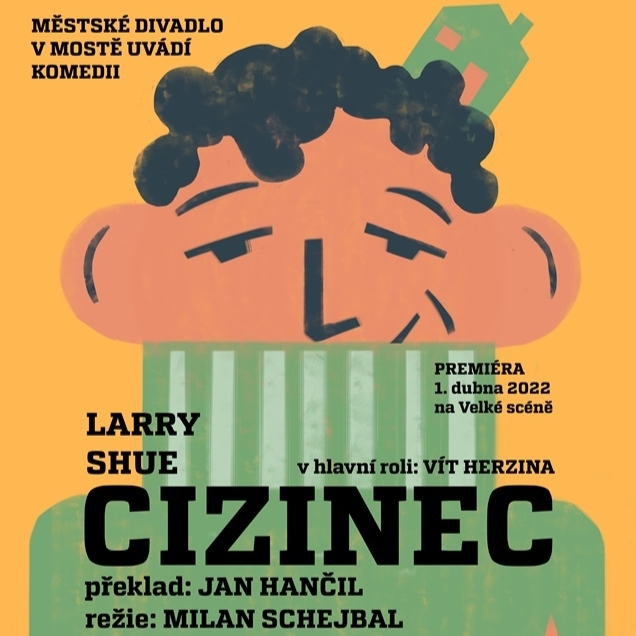 Autor: Larry ShueRežie: Milan SchejbalOptimistická komedie. I obyčejný chlap může být hrdina aneb Když je život kyselý jako citrón, udělejte z něj citronádu.Osoby a obsazeníCHARLIE- Vít HERZINAFROGGY - Jan BENEŠBETTY - Michaela KRAUSOVÁKATE - Karolína HERZINOVÁELLARD - Tadeáš HOREHLEĎ
DAVID - LukášKOFROŇ
OWEN - Jakub DOSTÁLČLENOVÉ LIGY:Eduard Endt, Luděk Jandík, Zdeněk Nyč,
Josef Ráček a Petr VobrVstupné: 220,- Kč	senior 132,- KčDoprava: zdarma autobusem v 17:30 z autobusové zastávky